UNIVERSIDAD DE PUERTO RICO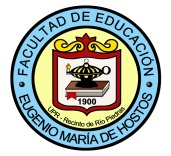 RECINTO DE RIO PIEDRASFACULTAD DE EDUCACION EUGENIO MARÍA DE HOSTOSBachillerato en Artes en educación CON CONCENTRACION EN ARTE(secuencia curricular para estudiantes que ingresaron a la FACULTAD A partir de agosto 2019)* Los estudiantes serán ubicados en estos cursos de acuerdo a la puntuación obtenida en las pruebas de aprovechamiento del College  Board en español e inglés**Requisito para la Certificación de Maestro del Departamento de Educación (Reglamento 2012).42 crs.	Cursos de Educación General6	Español*6	Inglés*6	Ciencias Sociales			6	Ciencias Naturales			(3 crs. en CIBI y  3 crs. en CIFI)3	Pensamiento Lógico Matemático6 	Humanidades6	Literatura3	Arte43 crs.	Cursos Medulares 3	FAED 4001, 4002, 4003				Seminario Reflexivo I, II, III3	EDFU 3011					Fundamentos del Desarrollo Humanos3	EDFU 3012					Fundamentos de la Psicología Educativa3	EDFU 3007					Fundamentos Sociales de la Educación3	EDFU 4019					Fundamentos Filosóficos de la Educación3	EDFU 3013					Evaluación del Aprendizaje3	EDPE 4132					Teoría y Metodología de la Enseñanza del Arte en la Escuela Secundaria3	EDPE 4131					Teoría y Metodología de la Enseñanza del Arte en la Escuela Elemental4	EDPE 4357					Práctica Docente3	EDES 4006					Naturaleza y Necesidades de los Educandos Excepcionales3	TEED 3018					Integración de la Tecnología y el Uso de la Computadora en el Currículo del Nivel Secundario3	HIST _____					Historia de Puerto Rico3	EDFU 4007					Principios de Investigación3	HIST ____**					Electiva  en Historia de Estados Unidos39 crs.	Cursos de  Concentración 6 crs.	Electivas Libres130 crs.	Total de créditos	Rev.2019CréditosCursos RequeridosCursos RequeridosCursos RequeridosPre-RequisitosPRIMER AÑOPRIMER AÑOPRIMER AÑOPrimer SemestrePrimer SemestrePrimer Semestre3ESPA*ESPA*Español Básico I3INGL*INGL*Inglés Básico I3CISO 3121CISO 3121Ciencias Sociales I3CIBICIBICiencias Biológicas 3HUMAHUMAHumanidades I3EDFU 3011EDFU 3011Fundamento del Desarrollo HumanoSegundo SemestreSegundo SemestreSegundo Semestre3ESPA*ESPA*Español Básico II3INGL*INGL*Inglés Básico II3HUMAHUMAHumanidades II3CISO 3122CISO 3122Ciencias Sociales II3CIFICIFICiencias Físicas 3EDFU 3012EDFU 3012Fundamento de la Psicología EducativaEDFU 3011 1FAED 4001FAED 4001Seminario Reflexivo Profesional IConcurrente con EDFU 3012SEGUNDO AÑOSEGUNDO AÑOSEGUNDO AÑOPrimer SemestrePrimer SemestrePrimer Semestre3ARTE 3911ARTE 3911Fundamento de Artes Visuales  (Bidimensional )3EDFU 4019EDFU 4019Fundamentos Filosóficos de la Educación3ARTE 3401,3402 ó equivalentesARTE 3401,3402 ó equivalentesCurso de DibujoARTE 3911, 3912 ó 39133__________Pensamiento Lógico Matemático 3__________ArteSegundo SemestreSegundo SemestreSegundo Semestre3EDPE 3038EDPE 3038Diseño para Maestros de Arte3HIST 3241 ó 3242HIST 3241 ó 3242Historia de Puerto Rico3EDFU 3013EDFU 3013Evaluación del AprendizajeEDFU 3011 y EDFU 30123ARTE 3912 óARTE 3913ARTE 3912 óARTE 3913Fundamento de Artes Visuales II (Tridimensional)Fundamento de Artes Visuales III  (Cuarta dimensión)3EDES 4006EDES 4006Naturaleza y Necesidades de  los Educandos Excepcionales3TEED 3018 ó TEED 3017TEED 3018 ó TEED 3017Integración de la Tecnología y el Uso de la Computadora en Currículo del Nivel Secundario ó Elemental TERCER AÑOTERCER AÑOTERCER AÑOPrimer SemestrePrimer SemestrePrimer Semestre3EDFU 3007EDFU 3007Fundamentos Sociales de la Educación3__________Literatura3HART 3118HART 3118Arte en  Puerto Rico3ARTE 3815,ARTE 3815,Curso de PinturaARTE 39123ARTE 3315  ó equivalentesARTE 3315  ó equivalentesCurso de Grabado3EDFU 4007EDFU 4007Principios de InvestigaciónSegundo SemestreSegundo SemestreSegundo Semestre3__________Literatura33EDPE 3046      EDPE 3045EDPE 3046      EDPE 3045Arte para Maestros de Nivel Secundaria         Arte para Maestros de Nivel Elemental31EDPE 4131FAED 4002EDPE 4131FAED 4002Teoría y Metodología de la Enseñanza del Arte en la Escuela Elemental (Es requisito asistir a Zona de Talleres de Escritura)Seminario Reflexivo Profesional II65% cursos concentración aprobados con C o más, cursos medulares/profesionales, de educación general y FAED 4001.Concurrente con EDPE 41313ARTE 3615 ó equivalentesARTE 3615 ó equivalentesCurso de Escultura3HART 3191HART 3191Arte Occidental ICUARTO AÑOCUARTO AÑOCUARTO AÑOPrimer SemestrePrimer SemestrePrimer Semestre3ARTE 3711  ó equivalentesARTE 3711  ó equivalentesCurso de Fotografía  3__________Electiva dirigida en Arte3HIST ____**HIST ____**Electiva en Historia de Estados Unidos3EDPE 4132EDPE 4132Teoría y Metodología de la Enseñanza del Arte en la Escuela SecundariaEDPE 4131 y 85% cursos concentración aprobados con C o más, cursos medulares, de educación general y FAED 4002.3____________Electiva LibreSegundo SemestreSegundo SemestreSegundo Semestre41EDPE 4357FAED 4003EDPE 4357FAED 4003Práctica Docente Seminario Reflexivo  Profesional IIIEDPE 4132 y 95% de los cursos aprobados Concurrente con EDPE 4357 (Prerrequisito FAED 4001 y FAED 4002)3________Electiva Libre130 crs.130 crs.Revisado 2012-2019Revisado 2012-2019Revisado 2012-2019          3ARTE 3401ARTE 3416ARTE 3436ARTE 3446ARTE 4416Dibujo I Dibujo FigurativoDibujo CreativoDibujo a colorDibujo de Gran Formato          3HART 3191Arte Occidental I          3HART 3118Arte en Puerto Rico          3ARTE 3731ARTE 3053 ARTE 3073 ARTE  3071 ARTE  3063ARTE 3711ARTE 3712ARTE 3735ARTE 3719ARTE 3737ARTE 3726ARTE 3730Procesos de la Fotografía IImagen Digital IVideo Digital IAnimación Digital IArte Sónico Digital I Proceso de Fotografía IProceso de Fotografía IIPracticas Contemporáneas de la Fotografía DigitalFotografía de Gran FormatoProblemas de la Fotografía, pasado y presenteFotografía a colorFotografía Digital         3ARTE 3315ARTE 3325  ARTE 3335 ARTE 3345 ARTE 3365 ARTE 3375ARTE 3313ARTE 3326ARTE 3330ARTE 3336Proceso de GrabadoGrabado IntaglioPlanografíaEstarcidoEstarcidoMonotipoRelieve a colorIntaglio a colorGrabado DigitalLitografía          3ARTE 3615ARTE 3617ARTE 3626ARTE 3636ARTE 3646ARTE 3656ARTE 3718ARTE 4616Procesos de Escultura IEscultura Experimental Escultura en MaderaEscultura en PiedraEscultura en Metal Escultura en CementoPinholeEscultura Monumental         3ARTE 3901 ó 3911Fundamentos Artes Visuales I         3ARTE 3902, 3912 ó 3913Fundamentos Artes Visuales II y III         3ARTE 3815ARTE 3846, ARTE 3856  ARTE 4826  ARTE 3936  ARTE  3937 ARTE  3917 ARTE 3916  ARTE 3816ARTE 3818ARTE 3850ARTE 3855ARTE 4816ARTE 4997Pintura IPintura Figurativa Pintura No ObjetivaPintura Experimental Medios AcuososAnatomía ArtísticaImágenes en SeriePerspectiva e Ilusión OpticaProcesos de Pintura IIPintura a ÓleoPintura Encaustica Pintura en los años 80Pintura de Gran FormatosEstudio Independiente (Artes Plásticas)        3EDPE 3038Diseño para Maestros de Escuela Secundaria        3EDPE 3045Arte para Maestros de Escuela Elemental        3EDPE 3046Arte para Maestros de Escuela Secundaria       3Electiva Dirigida en Arte(Recomendaciones)ARTE 3080ARTE 3666ARTE 3736ARTE 4905ARTE 3917ARTE 4915ARTE 4916ARTE 4926ARTE 4927MultimediaTécnica de Fundición Teoría y Práctica de la Iluminación en el EstudioTaller de Arte EfímeroImágenes en serieInstalacionesArtes AbstractoTaller Experimental de PapelLibro Artístico 